Publicado en Madrid el 07/06/2018 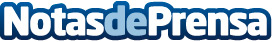 Los mejores planes para hípsters seleccionados por entradas.comEntradas.com hace una selección de cine, conciertos, teatro y mucha cultura para este veranoDatos de contacto:David MálagaNota de prensa publicada en: https://www.notasdeprensa.es/los-mejores-planes-para-hipsters-seleccionados Categorias: Nacional Cine Artes Escénicas Música Sociedad Entretenimiento Consumo http://www.notasdeprensa.es